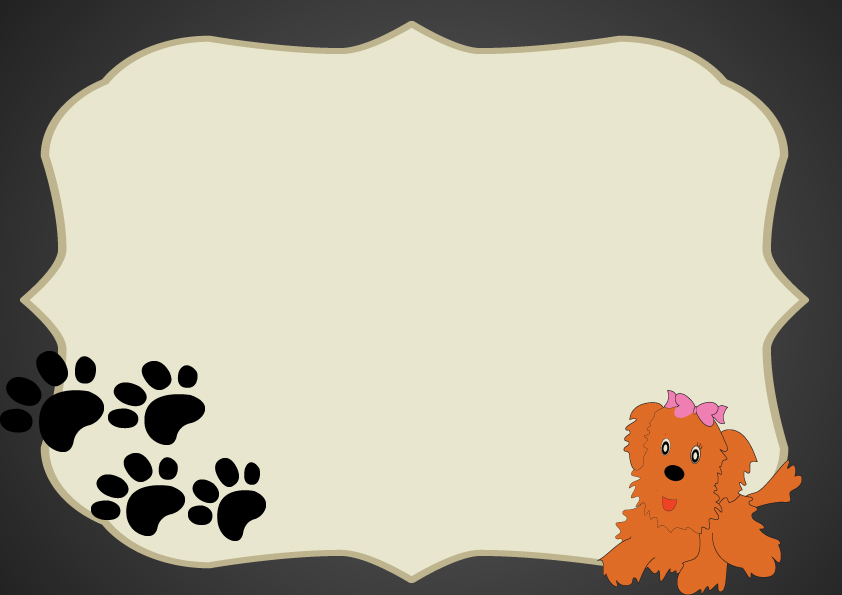 CERTIFICATE OF PUPPY ADOPTIONCongratulations__________________________________On your adoption.                                  Name:__________________________Date:_________________________Signature:_____________________